Fraction Circles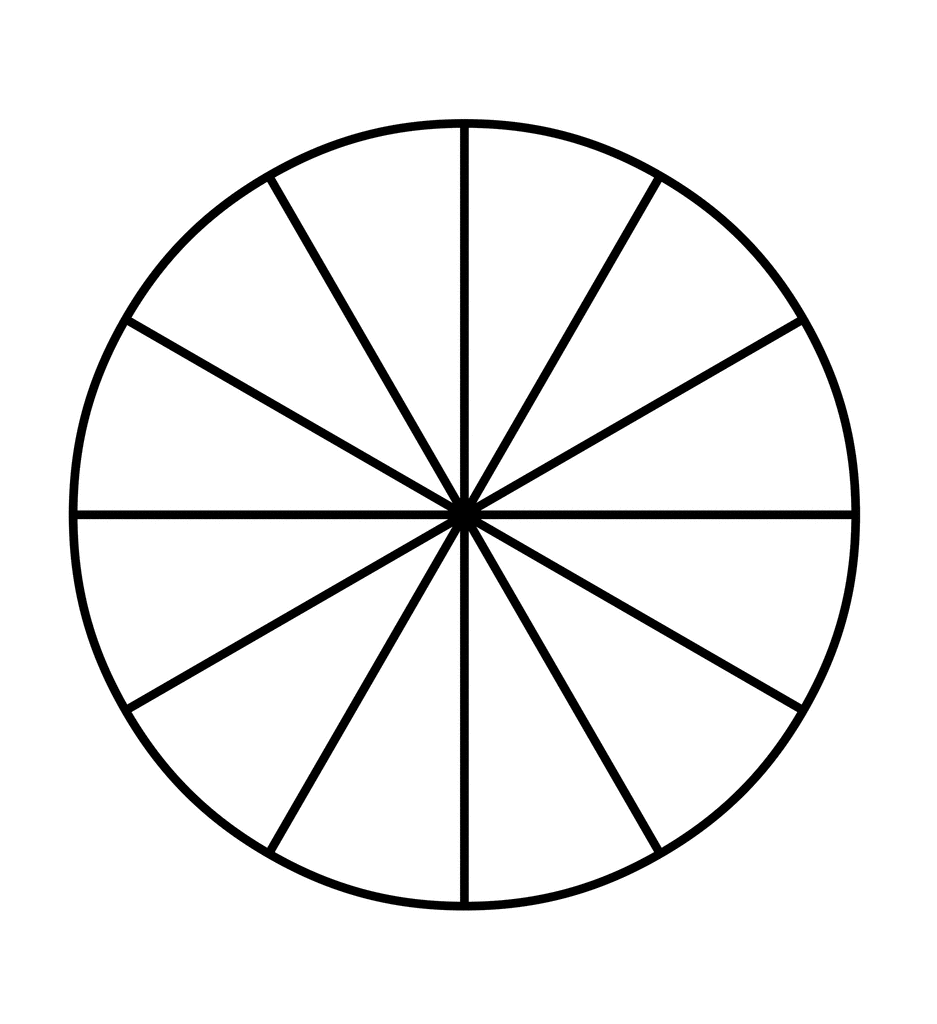 